IEEE P802.11
Wireless LANsAbstract: This document contains draft text of the following motions in [1]:  111(#SP061107, SP#2, SP#3), 115 (SP#70)34.3.11.xx Segment ParserThe description in this subclause is for an SU transmission. For an MU transmissions, the rearrangements are carried out in the same way but per user.For a 20MHz, 40MHz, 80MHz, 160MHz, 80+80MHz and 320MHz transmission with a  26, 52, 106, 242, 484, 996 tone RU, and (26+52), (26+106), (242+484) tone MRU, the segment parser is bypassed and the output bits are as specified in Equation (34x1).   									(Equation 34-x1)Wherefor a 26, 52, 106, 242, 484, 996tone RU, and (26+52), (26+106), (242+484)tone MRUFor a 160/80+80 MHz and 320/160+160 MHz transmission with a 2×996,(484+996), ((242+484)+996), (484+2x996), (3x996), (484+3x996) and (4x996) tone RU/MRU, the output bits of each stream parser are first divided into blocks of  bits (bits in the case of an MU transmission). The segment parser bit distribution sequence starts from the lowest frequency location to the highest frequency.  The parameter of proportional ratio () is defined in Table 34-t1 for each MRU.Table 34-t1 Proportional Round Robin Segment Parser ParametersIn the Table 34-t1Then, each block further performs the proportial round robsin segment parser as shown in Equation (34-x2).  									(Equation 34-x2)where34-t1L      is the number of frequency subblock.  L=2 for (484+996), ((242+484) +996), 2x996 tone MRU; L=3 for (484+2x996) and (3x996) tone MRU; L=4 for (484+3x996) and (4x996) tone MRU, For the MRU with the number of the leftover bits in Table 34-t1 is not equal to 0, then proportial round robin parser will continue processing the leftover bits as Equation (34-x3):										(Equation 34-x3)WhereThe illustration of Proportional Round Robin Parser with Leftover Bits Processing is shown in figure 34-f1. Figure 34-f1 Illustration of Proportional Round Robin Parser with Leftover Bits ProcessingThe illustration of segment parser for (484+996) tone MRU and ((242+484) +996) tone MRU are shown in figure 34-f2 and 34-f3 respectively. Figure 34-f2 Illustration of Segment Parser for (484+996) tone MRUFigure 34-f3 Illustration of Segment Parser for ((242+484) +996) tone MRUApended Motions:802.11be uses 80 MHz segment parser with proportional round robin scheme. [Motion 111, #SP061107, , , and ]802.11be uses 80 MHz segment parser with the following parameters for the proportional round robin scheme:where [Motion 111, #SP2,  and ]The same proportional round robin is applied to leftover bitsThe same ratios are used in the entire segment parsing process except the ratios of those already filled segment becomes 0.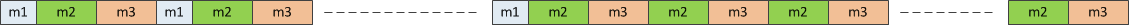 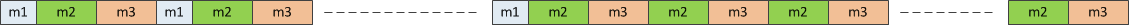 Figure 5 – Proportional round robin parser[Motion 111, #SP3,  and ]
802.11be uses 80 MHz segment parser with the following parameters for (242+484)+996:where [Motion 115, #SP70,  and ]References:[1]. 112005664400becompendiumofstrawpollsandpotentialchangestothespecificationframeworkdocument, Edward Au.Segment ParserSegment ParserSegment ParserSegment ParserSegment ParserDate:  2020-09-10Date:  2020-09-10Date:  2020-09-10Date:  2020-09-10Date:  2020-09-10Author(s):Author(s):Author(s):Author(s):Author(s):NameAffiliationAddressPhoneEmailJianhan LiuMediatekJianhan.liu@mediatek.comShengquan HuMediatekShengquan.hu@mediatek.comDandan LiangHuaweiDandan.liang@huawei.comMRURU Order
(low to high frequency)Nsd_totalProportional Ratio
(m0:m1:m2:m3)leftover bits
(on RU996)484+996484+99614481s:2s44*Nbpscs484+996996+48414482s:1s44*Nbpscs(242+484)+996(242+484)+99616823s:4s44*Nbpscs(242+484)+996996+(242+484)16824s:3s44*Nbpscs484+2x996484+996+99624281s:2s:2s44*Nbpscs484+2x996996+484+99624282s:1s:2s44*Nbpscs484+2x996996+996+48424282s:2s:1s44*Nbpscs484+3x996484+996+996+99634081s:2s:2s:2s44*Nbpscs484+3x996996+484+996+99634082s:1s:2s:2s44*Nbpscs484+3x996996+996+484+99634082s:2s:1s:2s44*Nbpscs484+3x996996+996+996+48434082s:2s:2s:1s44*Nbpscs2x996996+99619601s:1s03x996996+996+99629401s:1s:1s04x996996+996+996+99639201s:1s:1s:1s0RU AggregationNsd_totalProportional Ratio (m1:m2:m3:m4)Leftover bits (per symbol)484+99614481s:2s44*Nbpscs on ru996484+2*99624281s:2s:2s44*Nbpscs on ru996484+3*99634081s:2s:2s:2s44*Nbpscs on ru9962*99619601s:1s03*99629401s:1s:1s04*99639201s:1s:1s:1s0RU AggregationNsd_totalProportional Ratio (m1:m2:m3:m4)Leftover bits (per symbol)(242+484)+99616823s:4s44*Nbpscs on RU996